Mein EntdeckerheftTon und KlangAufgabenübersichtZeichenerklärung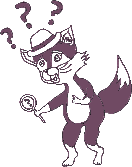 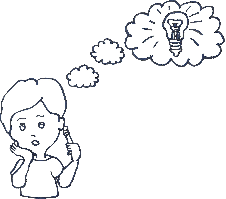 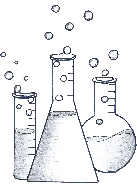 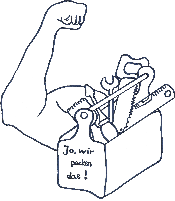 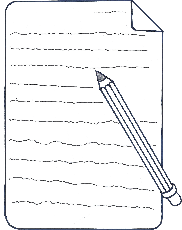 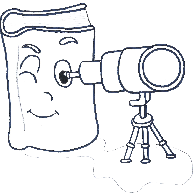 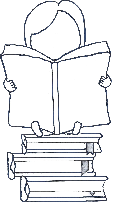 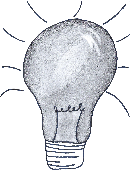 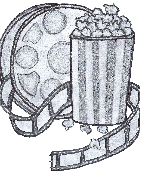 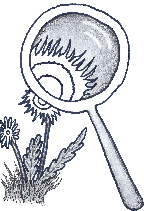 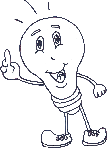 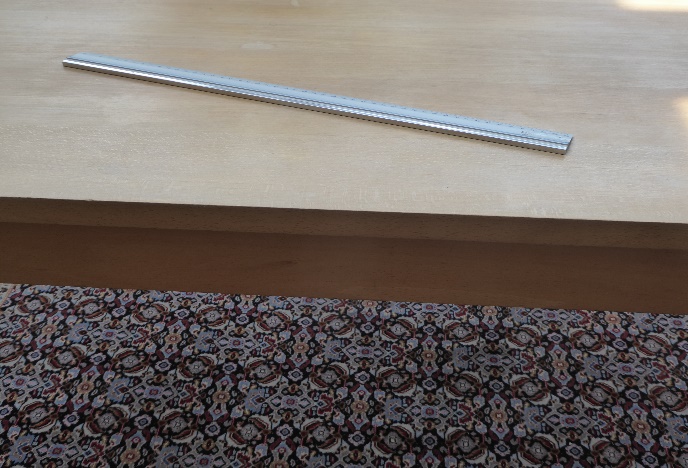 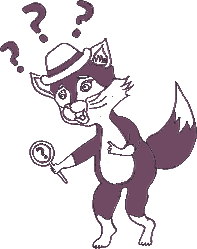 1. LinealversuchHalte das Lineal an die Tischkante, sodass die Hälfte übersteht. Schlage nun mit der Hand auf die überstehende Hälfte. Was passiert?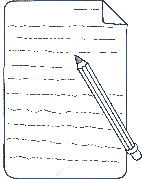 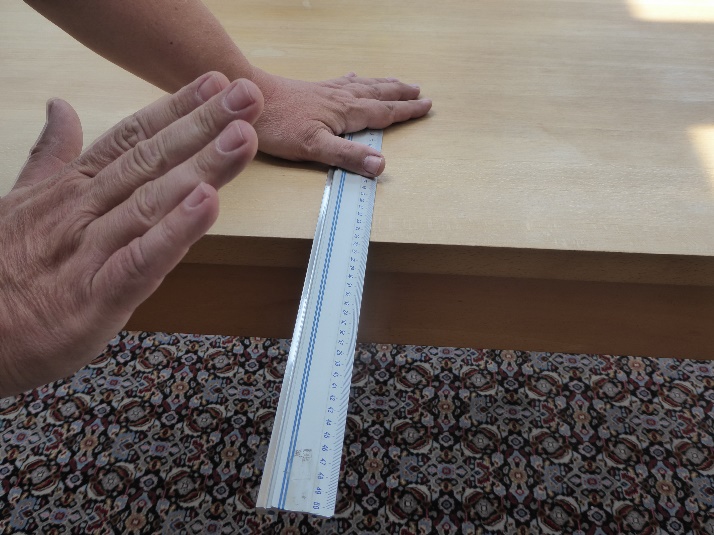           Schreibe es auf:_________________________________________________________________________________________________________2. LinealversuchVerändere nun den überstehenden Teil in der Länge und schlage das Lineal wieder an. Was ändert sich?          Schreibe es auf:Wenn ich das Lineal länger überstehen lasse, ist der Ton _____________Wenn ich das Lineal kürzer überstehen lasse, ist der Ton _____________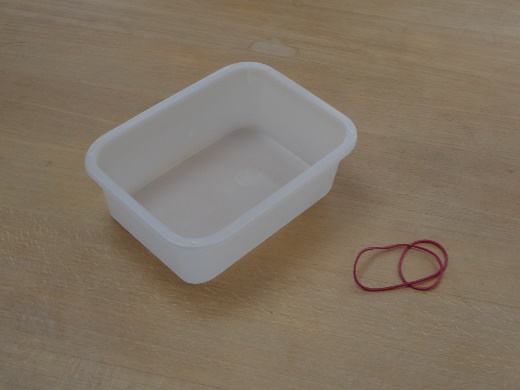 1. GummibandversuchSpanne das Gummiband längs über die Dose. Dann zupfe das Gummiband an. Was hörst du?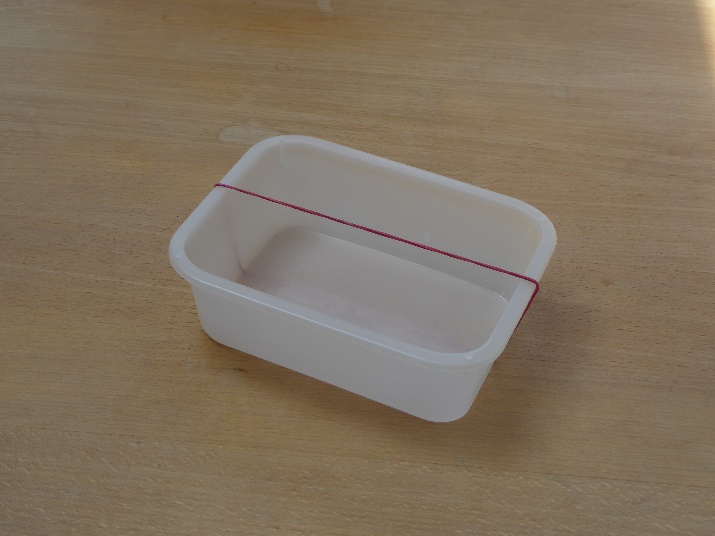           Schreibe es auf:_________________________________________________________________________________________________________2. GummibandversuchSpanne nun das Gummi quer über die Dose. Was ändert sich?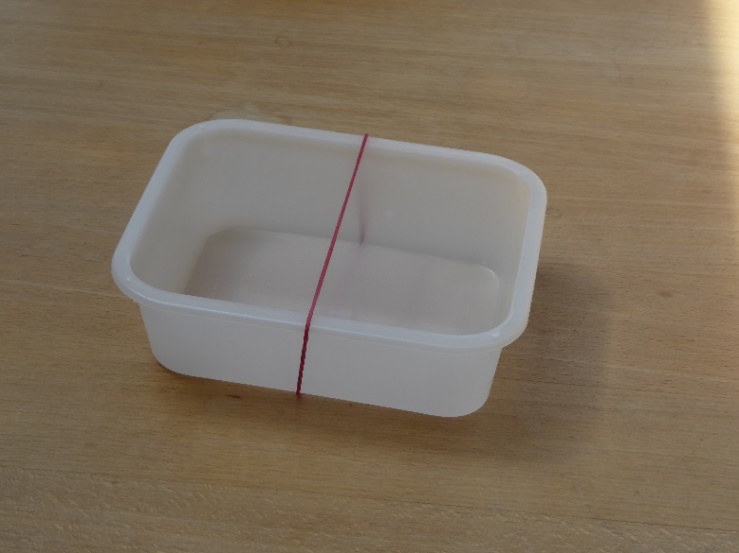           Schreibe es auf:	Wenn ich das Gummiband längs spanne, ist der Ton _____________ Wenn ich das Gummiband quer spanne, ist der Ton  _____________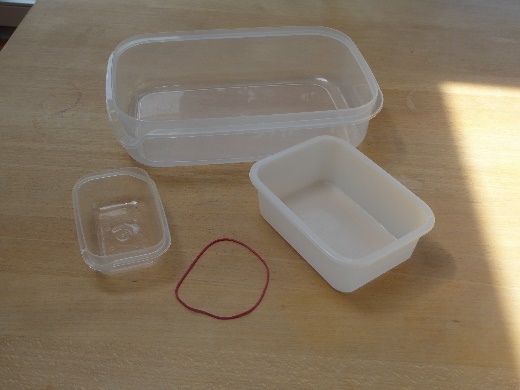 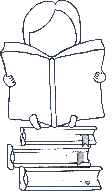 1. Verschiedene TöneVersuche mit den verschiedenen Dosen Töne zu erzeugen und achte darauf, wie sie sich unterscheiden. Fülle die Tabelle aus.           Sie dir das Video an: „Resonanzkörper“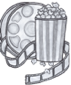            URL:   https://youtu.be/tLEqBgsz9Co 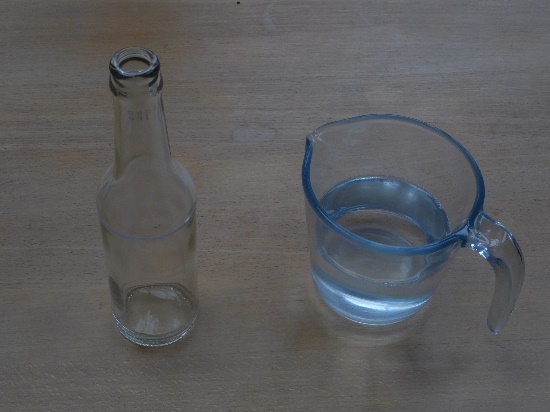  1. Flaschenversuch Puste über die Öffnung der Flasche. Was hörst du? 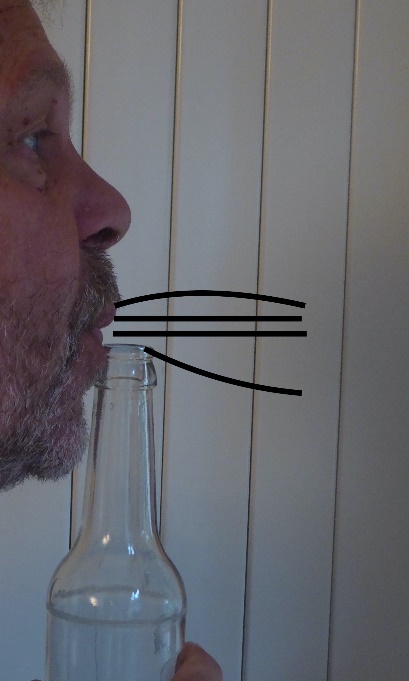 Welche Luft schwingt? Die Luft in der Flasche oder außerhalb der Flasche?   Ich vermute: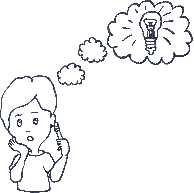 O Die Luft in der FlascheO Die Luft außen.         2. Flaschenversuch: Überprüfung der VermutungUm deine Vermutung zu überprüfen, musst du die Luftmenge in der Flasche verändern. Fülle sie etwa halb mit Wasser und puste wieder. Wenn sich der Ton ändert, ist die Luft in der Flasche für den Klang des Tones verantwortlich. Hattest du recht mit deiner Vermutung?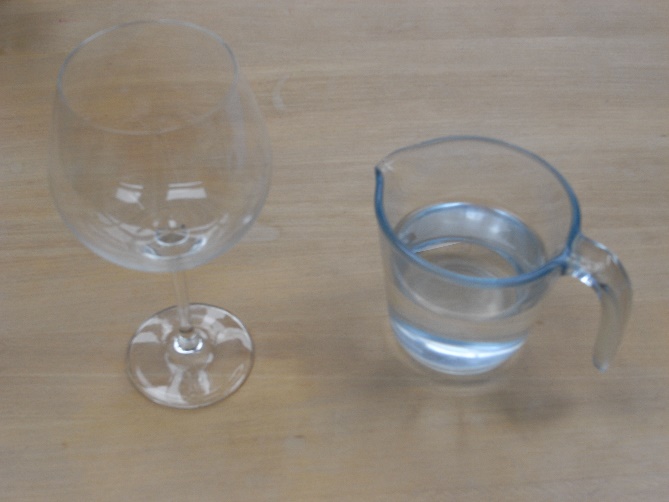          1. Singendes Weinglas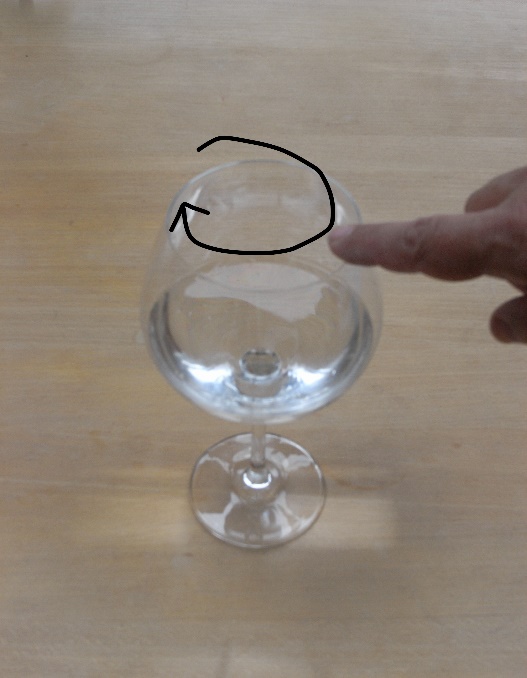 Fülle das Weinglas halb mit Wasser. Tippe kurz mit deinem Finger ins Wasser und streiche dann mit kreisenden Bewegungen über den Glasrand. Eventuell holst du das Glas unten an der Standfläche fest. Fängt dein Glas an zu singen?O JaO Nein2. Flaschenversuch: Überprüfung der VermutungUm andere Töne zu erzeugen, musst du die Wassermenge im Glas verändern. Fülle dazu mehr oder weniger Wasser ein. Was passiert?           Schreibe es auf:Wenn ich mehr Wasser einfülle, ist der Ton _____________Wenn ich weniger Wasser einfülle, ist der Ton _____________ 3. Beobachte beim Töne erzeugen das Wasser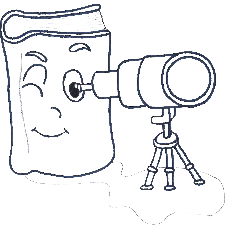 Wenn du die Wasseroberfläche genau beobachtest, kannst du die Schwingungen der Luft auf dem Wasser sehen.           Sie dir das Video an: Musik mit Gläsern           URL:   https://youtu.be/OdMFXUmVjH4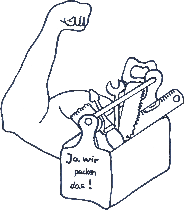 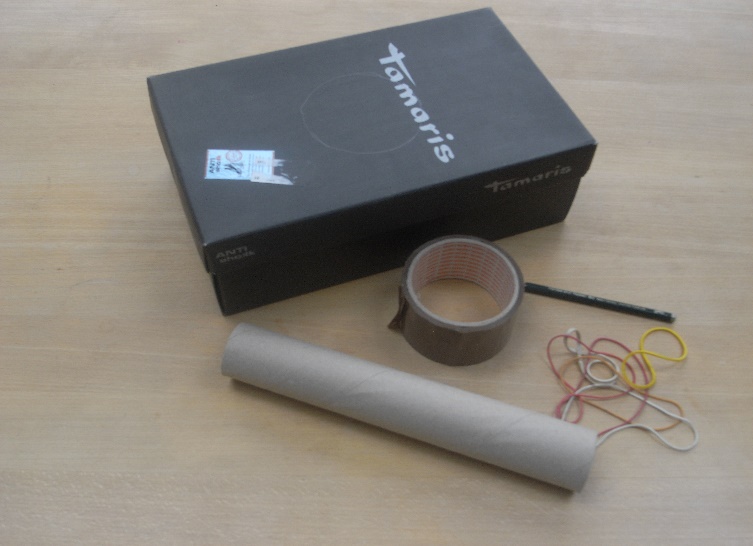 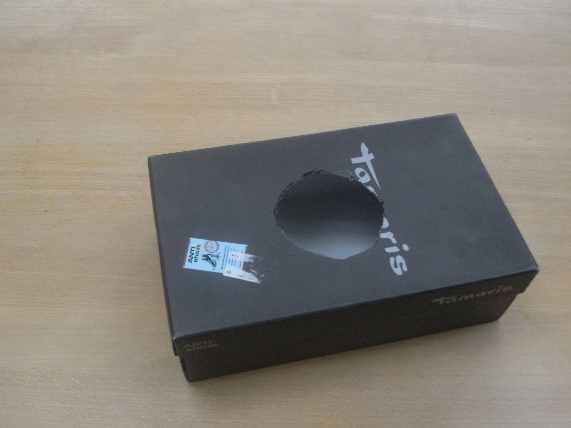 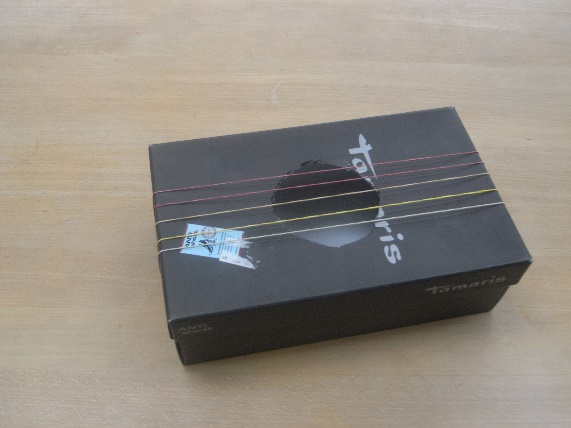 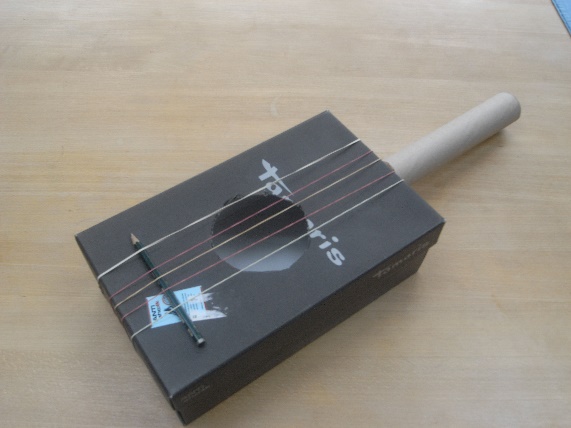 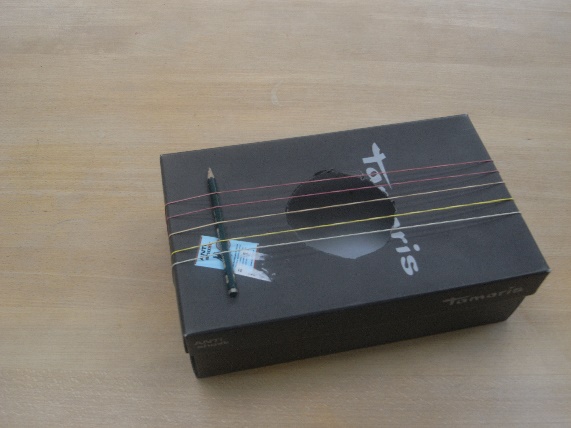 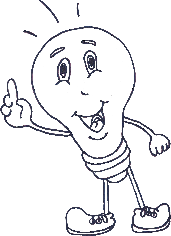 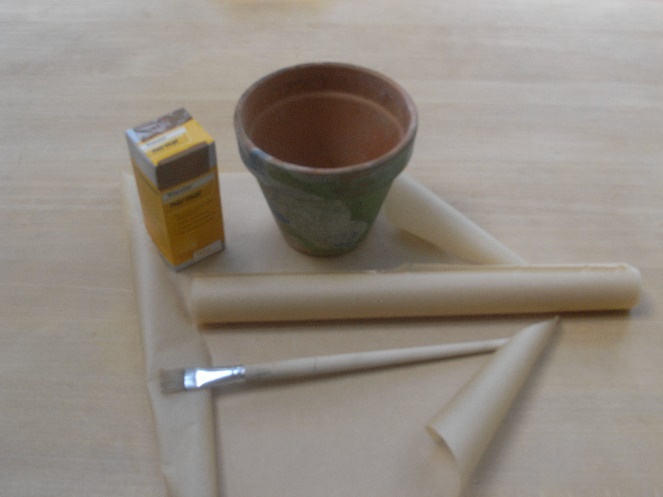 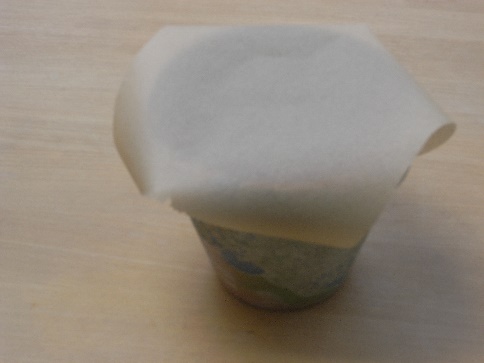 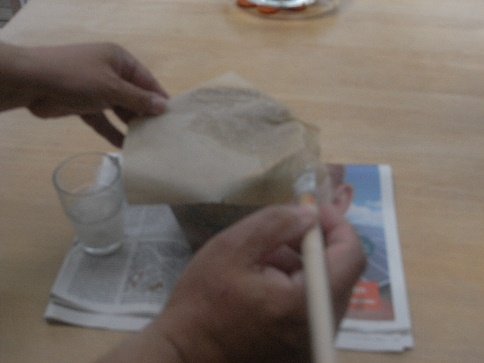 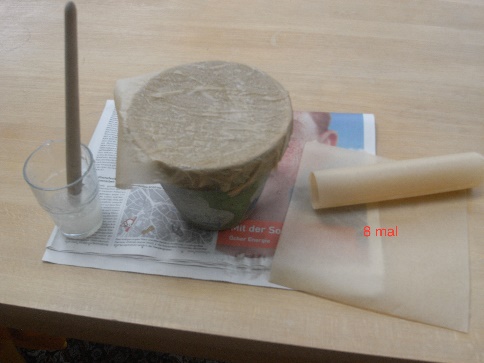 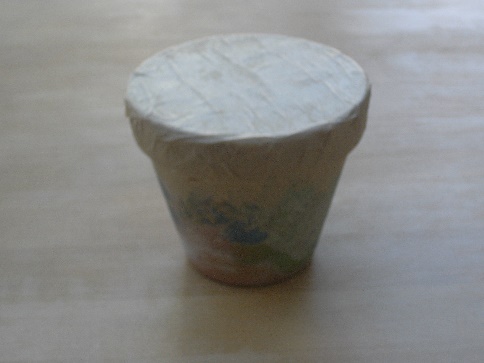 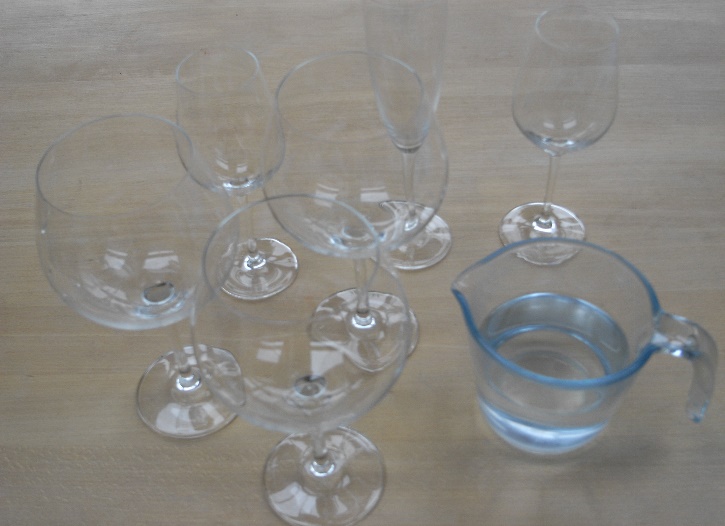 1. Baue eine WasserorgelFülle alle Gläser mit verschiedenen Wasserständen. Probiere die Töne aus, bis du welche gefunden hast, die dir gefallen. Stelle nun alle Gläser in eine Reihe, von tiefen zu hohen Tönen. Jetzt kannst du Musik machen.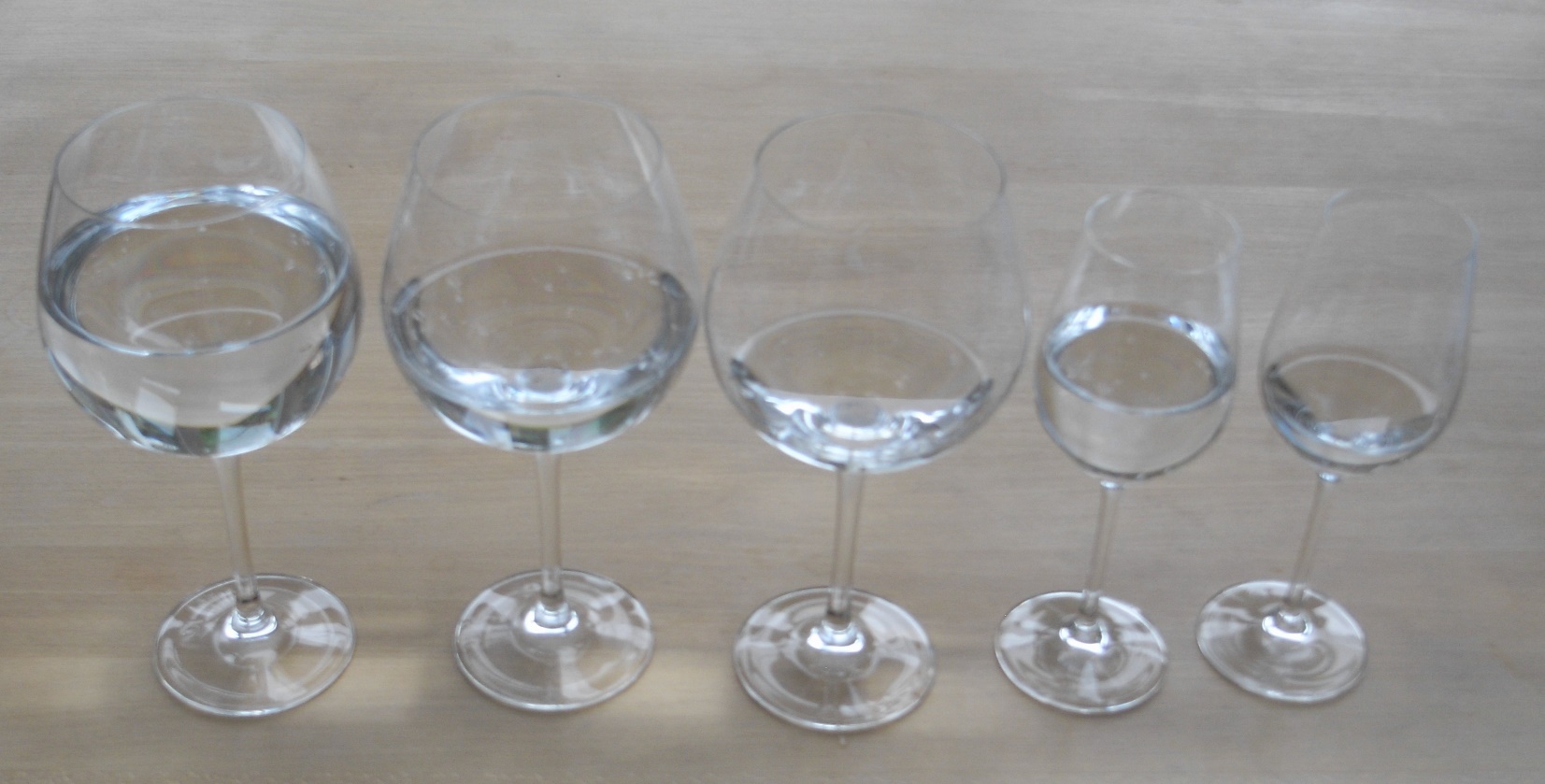 Sieh dir das Video an: „Musical Glasses „Harry Potter Theme“URL:   https://youtu.be/tLEqBgsz9CoNameKlasseDatumNr.EntdeckeraufgabeDatumFertig1. Wie entsteht ein Ton?1 aKann dein Lineal Töne erzeugen?1. Wie entsteht ein Ton?1 bKann ein Gummiband Töne erzeugen?1. Wie entsteht ein Ton?1 cKannst du die Töne verändern?1. Wie entsteht ein Ton?1 dKann eine Flasche auch Töne erzeugen?1. Wie entsteht ein Ton?1 eKann ein Weinglas singen?2. Selbstgebaute Instrumente2 aGummibandgitarre2. Selbstgebaute Instrumente2 bTrommel2. Selbstgebaute Instrumente2 cWasserorgelDu brauchst:Du brauchst:1.Ein Lineal2.Ein TischTöneTöne anstehen immer dann, wenn die Luft in Schwingungen versetzt wird, die dann als Ton an unser Ohr gelangen. Sind diese Schwingungen lang, ansteht ein tiefer Ton, sind sie kurz, ein hoher Ton. Das konntest du mit dem Lineal zeigen.Töne anstehen immer dann, wenn die Luft in Schwingungen versetzt wird, die dann als Ton an unser Ohr gelangen. Sind diese Schwingungen lang, ansteht ein tiefer Ton, sind sie kurz, ein hoher Ton. Das konntest du mit dem Lineal zeigen.Du brauchst:Du brauchst:1.Ein Gummiband2.Eine kleine PlastikdoseDu brauchst:Du brauchst:1.Ein Gummiband2.Verschieden große DosenTöne sind Bewegungen der LuftBei den ersten beiden Versuchen hast du gelernt, dass wenn man etwas zum Schwingen bringt, sich die Luft drumherum auch bewegt. Du hörst einen Ton. Du konntest du sehen, dass die Spannung des Gummibands für die Art des Tones wichtig ist. Für die Lautstärke braucht man einen geschlossenen Körper (z.B. die Dose), damit die Luft in diesem Körper gut schwingen kann. Die Physiker nennen das die Resonanz.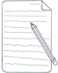 Wie ist der Ton?Wie ist der Ton?Tonhöhe(hoch, mittel, tief)Lautstärke(leise, gemäßigt, laut)Kleine Dose, Gummi querKleine Dose, Gummi längsMittlere Dose, Gummi querMittlere Dose, Gummi längsGroße Dose, Gummi querGroße Dose, Gummi längsDu brauchst:Du brauchst:1.Eine leere Glasflasche2.WasserDu brauchst:Du brauchst:1.Ein leeres Weinglas2.Wasser